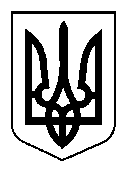 УКРАЇНАВИКОНАВЧИЙ КОМІТЕТР І Ш Е Н Н ЯВід __21.02.2018____№__25___м. СелидовеПро затвердження проекту будівництваВідповідно до постанови Кабінету Міністрів України від 11.05.2011 № 560 «Про затвердження Порядку затвердження проектів будівництва і проведення їх експертизи та визнання такими, що втратили чинність деяких постанов Кабінету Міністрів України», на підставі експертного звіту філії ДП «Укрдержбудекспертиза» у Донецькій області м.Краматорськ № 05-0622-17 від 13.02.2018, керуючись ст. 30 Закону України «Про місцеве самоврядування в Україні», виконком міської радиВИРІШИВ:1. Затвердити проект будівництва «Капітальний ремонт автодороги по       вул. Нагорна м.Селидове (коригування)» за наступними техніко-економічними показниками:- вид будівництва – капітальний ремонт;- загальна кошторисна вартість будівництва складає 6777,771 тис.грн.,у тому числі:	- будівельні роботи – 4970,409 тис.грн.;	- устаткування – 143,0 тис.грн.;	- інші витрати – 1664,362 тис.грн- довжина ділянки капремонту – 0,815 км.,- кількість смуг руху – 2 од.,- ширина проїзної частини – 6,0 – 7,1 м.,- довжина моста – 20,0 м.,- розрахункова швидкість руху автотранспорту – 60 км/год.,- добова інтенсивність руху – 588 авт.- загальна тривалість будівництва – 6 місяців.2.Контроль за виконанням рішення покласти на заступника міського голови Передрій Я.Є.Міський голова                                                                                            В.В.РЕМІЗОВ